L’accueil de loisirs Farandole vous propose :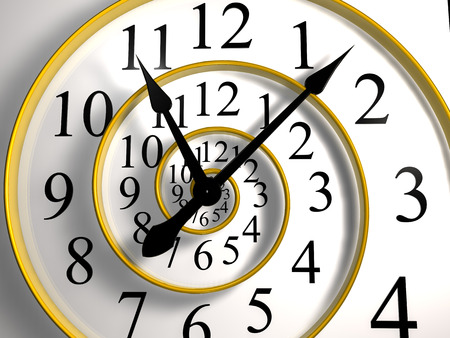 Mercredi 19 Septembre : La Préhistoire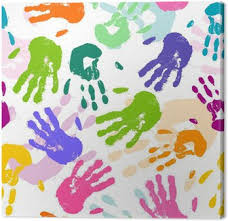 -Décoration de toile avec les mains-Fabrique ton collier fossile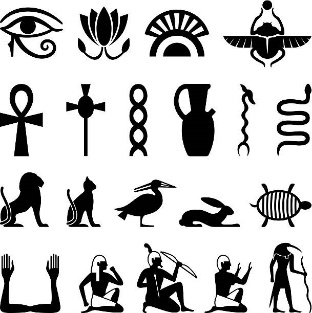 Mercredi 26 Septembre : L’Antiquité-Cuisine égyptienne-Découvre ton prénom en symbole égyptien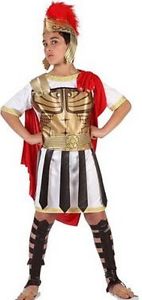 Mercredi 3 Octobre : L’empire Romain-Dessine ton portrait en gladiateur-Gaulois contre Romains, qui va gagnerMercredi 10 Octobre : Les vikings-Fabrique ton drakkar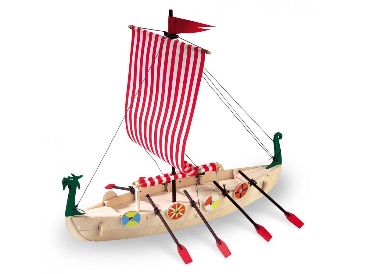 -Jeux des vikings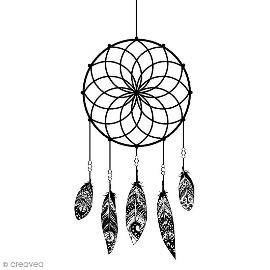 Mercredi 17 Octobre : Far West-Cuisine du Far West-Réalise ton attrape rêve